                                             July 3, 2022                                 Sunday WorshipMessage Refuse the Shackles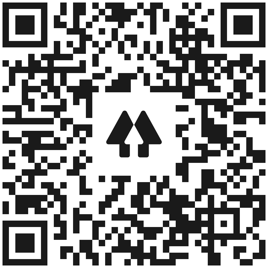                                                    Church Links                Website, sermon notes, music, giving, calendar      New World this week:        Mon. – July 4– 9:00a.m (zoom)– Mon. Morning Men 	        Tues. – July 5– 9:30a.m. – Bible Babes        Tues. & Thurs – July 5 & 7 – 7:00p.m. – Yoga         Thurs – July 14 – (9:30am Zoom) - Pastor’s Bible Study         Thur. – July 14 – 6:30p.m. – Worship Rehearsal     Thur. July 14 - 6:30p.m. – Men’s Bible StudyComing Events:July 3–12:00   Spanish Sunday School                      Contact: Pastor Erendira July 3 – 5:00- Montclair MinistryJuly 4- 7 – 9:00am – Project Transformation July 9 – Men’s BreakfastFlowers are placed by: Beautiful wishes to Pastor Edgar and his lovely wife, Evelyn, as they celebrate 18 years of marriage today, July 3rd. Happy Anniversary!“And now these three remain: faith, hope, and love.  But the greatest of these is love”.  1 Corinthians 13:13  Today’s  altar arrangement is placed by Celia & Charlie Conrad in celebration of their 54th wedding anniversary on July 5th.Current Prayer Requests: Monica Fredericks – thyroid cancerRuben Figueroa, Andrea Cavazos’ dad, Zach Batiste, Scott Robertson, Sandi Capizzi, Mike Schmittinger, Betty Kollman, Rick & Pam Arthur, Rick Arthur sisters, Lyla Kehr, Nathan Simerly, Donna Cherry’s BIL Gary, Travis Horne, Becky Hays, Mary Rhodes’ sister Judy, Dawn Kroger, Charlie Smith,Mary Murray, Lauren, Ella, Garrett